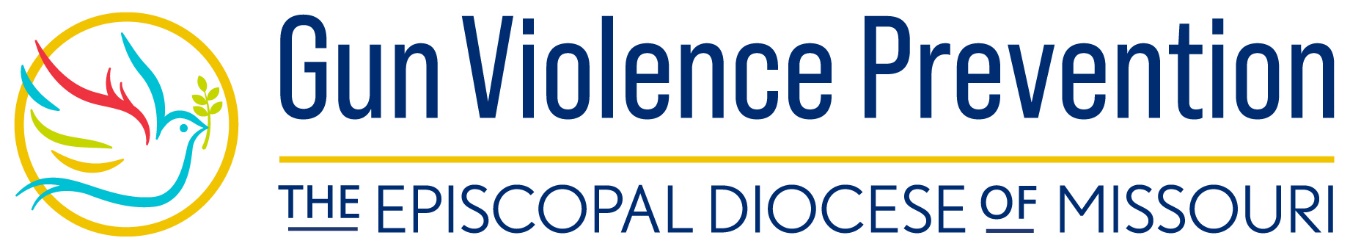 What can I do to promote gun violence prevention?Write a letter to the editor of your local paper promoting sensible gun legislation.Contact your representatives (local and federal) and ask them to make sensible gun laws a priority.Join/Donate to a gun violence prevention organization such as:Moms Demand Action for Gun Sense in America (momsdemandaction.org/)Sandy Hook Promise (https://www.sandyhookpromise.org/)Giffords (Giffords.org)Brady (BradyUnited.org)Learn about the issue at one of these sites:Everytown for Gun Safety (Everytown.org)Gun Violence Archive (GunViolenceArchive.org)Johns Hopkins Center for Gun Violence Solutions (publichealth.jhu.edu/departments/health-policy-and-management/research-and-practice/center-for-gun-violence-solutions)Giffords Law Center (giffords.org/lawcenter/gun-laws/)Brady United Against Gun Violence (BradyUnited.org)Support gun-sense candidates for officePrioritize gun safety at home if you are a gun owner.Sign up for legislative alerts and ongoing gun violence prevention work with the Diocese of Missouri (diocesemo.org/blog/gun-violence-prevention-a-call-to-action/)Contact the Rev. Mary Haggerty at gunsafety@diocesemo.org for information about hosting a Be SMART gun safety presentation to your church and/or community.Pray for the hundreds of people killed by gun every month in this country, for their loved ones, for the children traumatized by living with this level of violence, and for a collective change of heart.